YÜKSEK LİSANS TEZ SINAV JÜRİSİ ÖNERİ FORMU Ana Bilim Dalı BaşkanlığınaDanışmanı olduğum yakarıda bilgileri yazılı yüksek lisans öğrencim, tez savunma sınavına girebilmek için gerekli şartları sağlamış durumdadır. Bilgilerin doğruluğunu ve hukuki sorumluluğunu kabul ediyor, öğrencimin tez savunma sınavına girmesini onaylıyorum. Gereğini bilgilerinize arz ederim.FEN BİLİMLERİ ENSTİTÜSÜ MÜDÜRLÜĞÜ’NETez çalışmasını tamamlayan Anabilim Dalımız yüksek lisans öğrencisi ………………………..…….’nın …/…/201.. tarihinde yapılacak Yüksek Lisans Tez Sınavına ait jüri önerimiz aşağıda verilmiştir. Bilgilerinizi ve gereğini arz ederim. 									Anabilim Dalı BaşkanıTez Savunma Jüri Önerisi*: Eğer ortak danışman atanmışsa.Enstitü Yönetim Kurulu'nun  ..../ ..../20..   tarih ve ............ sayılı kararı ile ilgili tez jürisi belirlenmiştir.        Enstitü MüdürüNot: Bu form bilgisayar ortamında doldurulmalı ve ekleriyle birlikte Ana Bilim Dalı Başkanlığı tarafından ÜBYS üzerinden enstitüye gönderilmelidir.
Ekleri: 1.Yüksek lisans tezinin Microsoft® Word formatında elektronik kopyası, 2.YL02_Tez Savunma Öncesi Kontrol Formu, 3. OF_10_Tez Yazım Kurallarına Uygunluk Formu, 4. OF_09_Tez Benzerlik Oranı Beyan FormuÖğrencinin Adı ve SoyadıÖğrenci NumarasıAna Bilim DalıBilim Dalı DanışmanUnvanAdı ve SoyadıTarih                                                                                                      İmzaDanışmanTez Adı:SavunmaTürü:İlk Savunma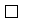         İkinci Savunma        İkinci SavunmaSavunmaTarihi:Unvanı, Adı ve Soyadı Anabilim DalıBilim DalıÜniversitesi1DanışmanAtatürk Üniversitesi2Asıl (Kurum İçinden)Atatürk Üniversitesi3Asıl (Kurum Dışından)e-posta adresi: 
Cep telefonu:4Ort. Danışman*5Yedek (Kurum İçinden)Atatürk Üniversitesi6Yedek (Kurum Dışından)e-posta adresi: 
 Cep telefonu:7Asıl *e-posta adresi: 
Cep telefonu: